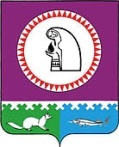 О внесении изменений в постановление администрации  сельского поселения Шеркалыот 30.05.2011 № 40 «Об организации доступак информации о деятельности администрациимуниципального образования сельское поселение Шеркалы»В целях обеспечения информационной открытости деятельности органов местного самоуправления сельского поселения Шеркалы, реализации положений Федерального закона от 09.02.2009 № 8-ФЗ «Об обеспечении доступа к информации о деятельности государственных органов и органов местного самоуправления», в соответствии с Приказом Министерства экономического развития РФ от 27.07.2015г. № 505 «Об утверждении требований к информации, размещенной в информационно-телекоммуникационной сети «Интернет» в соответствии с частями 2 и 3 статьи 19 Федерального закона «О развитии малого и среднего предпринимательства в Российской Федерации», на основании Устава сельского поселения Шеркалы: 1. Приложение 4 к постановлению изложить в новой редакции согласно приложению к данному постановлению.2. Обнародовать настоящее постановление и разместить на официальном сайте администрации сельского поселения Шеркалы в сети Интернет (www.Sherkaly-adm.ru).3. Настоящее постановление вступает в силу со дня его обнародования.4. Контроль за исполнением постановления оставляю за собой.Глава сельского поселения Шеркалы                      Л.В. МироненкоПЕРЕЧЕНЬинформации о деятельности администрации муниципального образования сельское поселение Шеркалы, размещаемой в сети ИнтернетАДМИНИСТРАЦИЯСЕЛЬСКОГО ПОСЕЛЕНИЯ ШЕРКАЛЫОктябрьского районаХанты-Мансийского автономного округа - ЮгрыПОСТАНОВЛЕНИЕ «17»декабря2015г.№240с. Шеркалыс. Шеркалыс. Шеркалыс. Шеркалыс. Шеркалыс. Шеркалыс. Шеркалыс. Шеркалыс. Шеркалыс. ШеркалыПриложениек постановлению администрациисельского поселения Шеркалыот «17» декабря 2015 г. № 240N п/пПеречень информацииСроки обновления     (периодичность размещения) информации1231.Общая информация об администрации  сельского поселения Шеркалы, в том числе:1.1.Полное и сокращенное наименование администрации сельского поселения Шеркалы, почтовый адрес, адрес электронной почтыПоддерживается в актуальном состоянии1.2.Сведения о полномочиях администрации муниципального образования сельское поселение Шеркалы, задачах и функциях специалистов администрации муниципального образования сельское поселение Шеркалы, а также перечень законов и иных нормативных правовых актов, определяющих эти полномочия, задачи и функцииВ течение 10 рабочих дней со дня утверждения либо изменения  соответствующих законов и иных нормативных актов1.3.Структура администрации сельского поселения Шеркалы, с указанием муниципального нормативного правового акта, ее утверждающегоВ течение 3 рабочих дней с момента подписания муниципального нормативного правового акта1.4.Сведения о должностных лицах органов местного самоуправления сельского поселения Шеркалы (фамилии, имена, отчества, номера служебных телефонов):- о главе поселения;- о заместителях главы администрации сельского поселения Шеркалы;- о специалистах администрации сельского поселения Шеркалы;- о председателе Совета депутатов сельского поселения Шеркалы;- о депутатах Совета депутатов сельского поселения Шеркалы.В течение 3 рабочих дней со дня назначения на должность либо изменения сведений1.5.Перечень учреждений муниципального образования сельское поселение Шеркалы, сведения об их руководителе, задачах и функциях, а также почтовые адреса, адреса официального сайта, адреса электронной почты (при наличии), номера телефонов справочных служб учрежденийВ течение 7 рабочих дней со дня изменения сведений1.6.Перечни информационных систем, банков данных, реестров, регистров, находящихся в ведении администрации сельского поселения ШеркалыВ течение 30 календарных дней со дня создания информационных систем, банков данных, реестров, регистров (соответствующие сведения подлежат обновлению только в случае их изменения)2.Информация о нормотворческой деятельности администрации сельского поселения Шеркалы2.1.Муниципальные нормативные правовые акты, принятые (изданные) администрацией сельского поселения Шеркалы, включая сведения о внесении в них изменений, признании их утратившими силу, признании их судом недействующими, а также сведения о государственной регистрации муниципальных правовых актов в случаях, установленных законодательством Российской Федерации В течение 15 календарных дней со дня подписания нормативного правового акта, либо со дня вступления в законную силу решения суда, либо со дня государственной регистрации муниципального правового акта2.2. Проекты муниципальных нормативных правовых актов, разрабатываемые администрацией сельского поселения ШеркалыНе  позднее трех рабочих дней, следующего за днем согласования данного проекта муниципального нормативного правового акта главным специалистом администрации сельского поселения Шеркалы2.3.Административные регламенты, стандарты муниципальных услуг (в том числе проекты) В течение 10 рабочих дней со дня принятия (установления) регламента (стандарта) либо внесения в него изменений2.4.Порядок обжалования муниципальных правовых актов администрации сельского поселения Шеркалы, должностных лиц администрации сельского поселения ШеркалыПодлежит обновлению в случае изменения порядка обжалования в течение 10 рабочих дней с момента изменения2.5. Установленные формы обращений, заявлений и иных документов, принимаемых органами местного самоуправления сельского поселения Шеркалы к рассмотрению в соответствии с законами и иными нормативными правовыми актами, муниципальными правовыми актами сельского поселения ШеркалыВ течение 10 рабочих дней со дня утверждения. Поддерживается в актуальном состоянии3.Информация об участии органов местного самоуправления сельского поселения Шеркалы в целевых и иных программах, межмуниципальном сотрудничестве, а также о мероприятиях, проводимых органами местного самоуправления сельского поселения Шеркалы, в том числе сведения об официальных визитах и о рабочих поездках руководителей и официальных делегаций органов местного самоуправления сельского поселения ШеркалыВ течение 15 календарных дней со дня принятия решения об участии в программе, межмуниципальном сотрудничестве; в течение 2 рабочих дней со дня завершения официального визита (рабочей поездки)4.Информация о состоянии защиты населения и территорий от чрезвычайных ситуаций и принятых мерах по обеспечению их безопасности, о прогнозируемых и возникших чрезвычайных ситуациях, о приемах и способах  защиты населения от нихПоддерживается в актуальном состоянии5.Информация о результатах проверок в муниципальных предприятиях и муниципальных учреждениях сельского поселения Шеркалы, проведенных администрацией сельского поселения Шеркалы, в пределах ее полномочий, а также проведенных в администрации сельского поселения ШеркалыВ течение 10 рабочих дней после проведения заседания комиссии по рассмотрению результатов ревизий  и проверок5.1.Сведения о взаимодействии администрации сельского поселения Шеркалы и муниципальными предприятиями и учреждениями с органами государственной власти, общественными объединениями, политическими партиями, профессиональными союзами и другими организациямиВ течение 2 рабочих дней со дня проведения мероприятия либо заключении соглашения о взаимодействии указанных органов6.Тексты официальных выступлений и заявлений главы сельского поселения Шеркалы, председателя Совета депутатов сельского поселения ШеркалыВ течении 2 рабочих дней со дня, в котором состоялось официальное выступление либо сделано официальное заявление7.Статистическая информация о деятельности администрации сельского поселения Шеркалы7.1.Сведения об использовании администрацией сельского поселения Шеркалы, муниципальными предприятиями и муниципальными учреждениями сельского поселения Шеркалы выделяемых бюджетных средствПосле рассмотрения Советом депутатов информации об исполнении бюджета муниципального образования сельское поселение Шеркалы за квартал, полугодие, 9 месяцев, год7.2.Сведения о предоставленных организациям и индивидуальным предпринимателям налоговых льготах, отсрочках, рассрочкахЕжеквартально, не позднее 20 числа месяца, следующего за отчетным кварталом (соответствующие сведения подлежат обновлению только в случае их изменения)8.Информация о кадровом обеспечении администрации сельского поселения Шеркалы8.1.Порядок поступления граждан на муниципальную службу в администрацию сельского поселения ШеркалыВ течение 3 рабочих дней со дня утверждения изменений8.2.Сведения о вакантных должностях муниципальной службы, имеющихся в администрации сельского поселения Шеркалы, с указанием квалификационных требований к кандидатам на замещение вакантных должностей муниципальной службы в администрации сельского поселения ШеркалыВ течение 10 рабочих дней со дня появления вакантной должности8.3.Условия и результаты конкурсов на замещение вакантных должностей муниципальной службы в администрации сельского поселения ШеркалыВ течение 10 рабочих дней со дня объявления конкурса и подведения результатов конкурса соответственно8.4. Номера телефонов, адрес электронной почты, по которым можно получить информацию по вопросу замещения вакантных должностей в администрации сельского поселения Шеркалы Поддерживается в актуальном состоянии9.Информация о работе администрации сельского поселения Шеркалы с обращениями граждан (физических лиц), организаций (юридических лиц), общественных объединений, государственных органов, органов местного самоуправления9.1.Порядок и время приема граждан (физических лиц),  организаций (юридических лиц), общественных объединений, государственных органов, органов местного самоуправления, порядок рассмотрения их обращений с указанием актов, регулирующих эту деятельностьВ течение 1 рабочего дня со дня изменения сведений9.2.Фамилии, имена, отчества должностных лиц, к полномочиям которых отнесены организация приема граждан, обеспечение рассмотрения их обращений,  а также номера телефонов, по которым можно получить информацию справочного характераПоддерживается в актуальном состоянии9.3.Информация для поддержки субъектов малого и среднего предпринимательства:- о реализации государственных программ (подпрограмм) Российской Федерации, государственных программ (подпрограмм) субъектов Российской Федерации, муниципальных программ (подпрограмм);- о количестве субъектов  малого и среднего предпринимательства и об их классификации по видам экономической деятельности;- о числе замещенных рабочих мест в субъектах малого и среднего предпринимательства в соответствии с их классификацией  по видам экономической деятельности;- об обороте товаров (работ, услуг), производимых субъектами малого и среднего предпринимательства, в соответствии с их классификацией по видам экономической деятельности;- о финансово-экономическом состоянии субъектов малого и среднего предпринимательства;- об организациях. Образующих инфраструктуру поддержки субъектов малого и среднего предпринимательства, условиях и о порядке оказания такими организациями поддержки субъектам малого и среднего предпринимательства;-  о государственном и муниципальном имуществе, включенном в перечни, указанные в части 4 статьи 18 Федерального закона от 24 июля 2007 г. № 209-ФЗ «О развитии малого и среднего предпринимательства в Российской Федерации»;- об объявленных конкурсах на оказание финансовой поддержки субъектам малого и среднего предпринимательства и организациям, образующим инфраструктуру поддержки субъектов малого и среднего предпринимательства.Подлежит обновлению в срок не более 3 рабочих дней со дня изменения сведений10.Иная информация, подлежащая размещению на официальном веб-сайте администрации сельского поселения Шеркалы в соответствии с действующим законодательством.